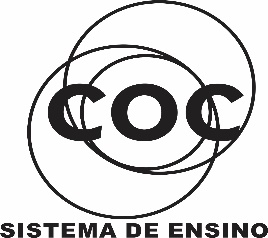 Quais são os fatores que alteram a qualidade do ar?(   ) Os gases e fumaça emitidos pelas fabricas e carros.(   ) Destruição da camada de ozônio devido a emissão de cfc(   ) Aumento do consumo de oxigênio e das fontes poluidoras nas grandes cidades.(   ) Diminuição do número de veículos movidos a combustível não renovável.Que atitude ajuda a evitar a poluição do ar e as suas consequências?(   ) Aumentar o número de veículos movidos a combustível não renovável.(   ) Desmatar as florestas para diminuir a emissão de dióxido de carbono na atmosfera.(   ) Utilizar veículos motorizados ao invés dos transportes coletivos.(   ) Instalar filtros nas indústrias para diminuir a emissão de gases poluentes.Quais doenças respiratórias o ar poluído causa?(   ) Diarreia, dengue e enxaqueca.(   ) Bronquite, asma e enfisema pulmonar.(   ) Tuberculose e conjuntivite.(   ) Rubéola, sarampo e caxumba.Marque um x na alternativa que não é causada pela poluição do ar.(   ) Redução da camada de ozônio(   ) Chuva ácida(   ) Erosão (   ) Efeito estufaDefina as causas das seguintes poluições:a) poluição do ar:______________________________________________________________________________________________________________________________________________________________________________b) poluição da água:______________________________________________________________________________________________________________________________________________________________________________c) poluição do solo:______________________________________________________________________________________________________________________________________________________________________________6. Coloque (V) para verdadeiro e (F) para as alternativas falsas.a.(   ) Poluição é uma modificação que acontece com o meio ambiente. b.(   ) Cloração é uma espécie de tratamento para a purificação da água.c.(   ) A água dos rios poluídos não contém micróbios. d.(   ) A água é muito importante para os seres vivos.e.(   ) A poluição não causa doenças nos seres humano.f.(   ) A poluição não diminui a quantidade de água no meio ambiente e seca os rios.g.(  ) São poluentes : os produtos químicos lançados pelas indústrias, a fumaça dos automóveis, etc. 7. Por onde a água consumida pela população urbana passa antes de chegar até as casas?___________________________________________________________________________________________________________________________________________________________________________________________________________________________________________________________________________8. Cite as principais doenças que o ser humano pode contrair caso tenho contato com solo contaminado.____________________________________________________________________________________________________________________________________________________________________________________________________________________________________________________________________________________________________________________________________________________________________9.Muitas doenças podem ser prevenidas com alguns cuidados básicos do dia-a-dia. Relacione corretamente cada doença com suas formas de prevenção.TétanoTuberculoseCóleraMeningite(   ) lavar bem os alimentos e só beber água tratada.(   ) tomar vacina e lavar os ferimentos com água e sabão.(   ) tomar a vacina BCG e evitar o contato com doentes.(   ) tomar vacina e evitar o contato com os doentes.10. A lombriga é uma verminose causada por um parasita chamado Ascaris lumbricoides. É a verminose intestinal humana mais disseminada no mundo. A contaminação acontece ocorre quando há ingestão dos ovos infectados do parasita, que podem ser encontrados no solo, água ou alimentos contaminados por fezes humanas. O único reservatório é o homem. Se os ovos encontram um meio favorável, podem contaminar durante vários anos. Analise a imagem e numere a sequência correta do ciclo de vida da lombriga.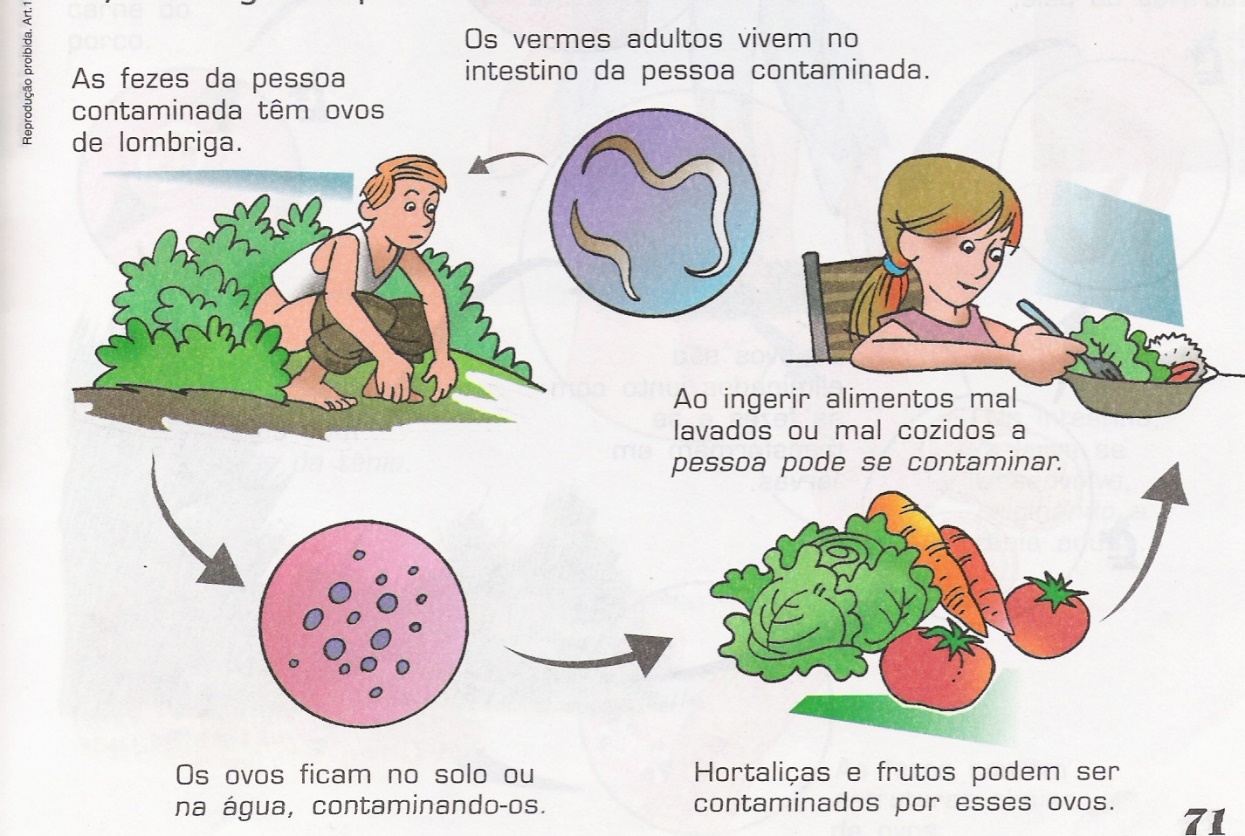 